January 21st 2019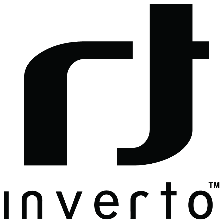 FTA Communication Technologies S.à r.l.18 Duchscherstrooss,Wecker 6868LuxembourgDeclaration of Conformity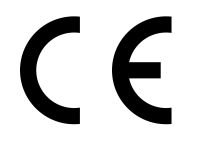 To whom it may concern,We, FTA Communication Technologies S.à r.l., hereby declare that the following LNB product:Brand: InvertoItem#/Model/Description:5597	IDLO-SNS411-OOPRO-OPN	Universal Single 40mm PLL LNB5598	IDLO-TWS411-OOPRO-OPN	Universal Twin 40mm PLL LNB5599	IDLO-QDS411-OOPRO-OPN	Universal Quad 40mm PLL LNBare in conformity with the essential provisions of:  Directive 2014/53/EU on Radio Equipment (RED)Directive 2011/65/EC (RoHS II), EC Directive 1907/2006 on REACHApplied standards:* EN 55032: 2012 [Radiated power]* EN 55020: 2007+A11:2011+A12:2016 [Immunity from radiated fields]* EN 303372-1:v1.1.1. [RF Equipment Specifications]* EN 62368-1:2014 [Safety]RoHS and REACH DeclarationWe hereby certify that FTA Communication Technology S.à r.l. products marked with the CE mark on its identification label, comply with the European RoHS Directive 2011/65/EC as well as the REACH Directive 1907/2006.			Luxembourg, January 21st, 2019			Gil Laifer,						VP Product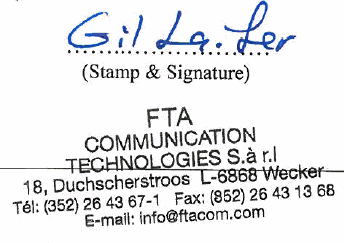 